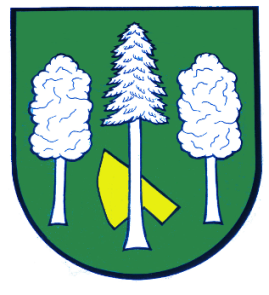 Hlášení ze dne 09. 02. 20241) V pátek 09. 02. 2024 od 9:00 do 13:00 hodin se v Zasedací místnosti obecního úřadu koná výkup sběratelských předmětů. Vykupovat se budou staré věci jako jsou pánské náramkové hodinky, jdoucí i nejdoucí všech značek a typů, staré dobové pohlednice, fotografie, staré mince a bankovky, vojenské odznaky, všechny věci vojenského charakteru. Rovněž budou vykupovat a dobře zaplatí zlomkové i zubní zlato, stříbrné šperky, zlaté mince, případně jiné výrobky ze zlata i stříbra. Při prodeji zlata nad 15 gramů Vám bude poskytnut finanční bonus. V neposlední řadě také od Vás rádi vykoupí šperky s českými granáty nebo z jantaru, staré nepoužívané fotoaparáty, hračky z osmdesátých let jako jsou třeba autíčka na bowden případně na setrvačník, staré dobové reklamní cedule a mnoho dalších dobových starých věcí. Vždy je nutné tyto věci přinést s sebou. Výplata peněz vždy po dohodě na místě v hotovosti. 